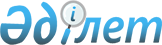 "Солтүстік Қазақстан облысы Жамбыл ауданының шалғай елді мекендерінде тұратын балаларды жалпы білім беру мектептеріне тасымалдау тәртібін және сызбасын бекіту туралы" Солтүстік Қазақстан облысы Жамбыл ауданы әкімдігінің 2015 жылғы 24 тамыздағы № 251 қаулысының күші жойылды деп тану туралыСолтүстік Қазақстан облысы Жамбыл аудандық әкімдігінің 2015 жылғы 12 қазандағы № 321 қаулысы      "Нормативтік құқықтық актілер туралы" Қазақстан Республикасының 1998 жылғы 24 наурыздағы Заңының 21-1- бабы, 40- бабы 2- тармағы, 4) тармақшасына сәйкес Солтүстік Қазақстан облысы Жамбыл ауданының әкімдігі ҚАУЛЫ ЕТЕДІ:

      1. "Солтүстік Қазақстан облысы Жамбыл ауданының шалғай елді мекендерінде тұратын балаларды жалпы білім беру мектептеріне тасымалдау тәртібін және сызбасын бекіту туралы" Солтүстік Қазақстан облысы Жамбыл ауданы әкімдігінің 2015 жылғы 24 тамыздағы № 251 қаулысының (мемлекеттік тіркеу Реестірінде 2015 жылдың 30 қыркүйегінде № 3393 нөмірімен тіркелген, 2015 жылдың 9 қазанда № 42 "Ауыл арайы", 2015 жылдың 9 қазанда № 42 "Сельская новь" аудандық газеттерінде жарияланды) күші жойылды деп танылсын.

      2. Осы қаулы қол қойылған күнінен бастап қолданысқа енгізіледі.


					© 2012. Қазақстан Республикасы Әділет министрлігінің «Қазақстан Республикасының Заңнама және құқықтық ақпарат институты» ШЖҚ РМК
				
      Аудан әкімі

И.Турков
